	______________________________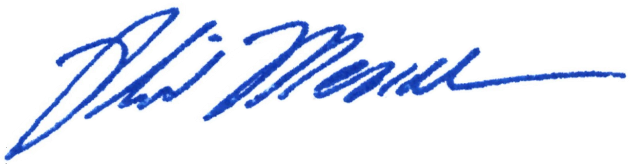 	Chairman Phil MendelsonA BILL_________IN THE COUNCIL OF THE DISTRICT OF COLUMBIA__________________To amend, on an emergency basis, the Ward Redistricting Amendment Act of 2021 and the Ward Redistricting Emergency Amendment Act of 2021 to make technical corrections to the 2022 Ward boundaries.BE IT ENACTED BY THE COUNCIL OF THE DISTRICT OF COLUMBIA, That this act may be cited as the “Ward Redistricting Technical Corrections Emergency Amendment Act of 2022”.Sec. 3. 	Amendatory section 4(a) contained in Section 2 of the Ward Redistricting Amendment Act of 2021, enacted December 29, 2021 (D.C. Act 24-265; D.C Official Code § 1-1041.03) is amended as follows:(a) Strike the phrase “Fifteenth Street, N.E., to the point of beginning at its intersection with New York Avenue, N.E.” and insert the phrase “Fifteenth Street, N.E., to Florida Avenue N.E.; thence in a northwesterly direction along said Florida Avenue N.E. to the point of beginning at its intersection with New York Avenue, N.E.” in its place.(b) Strike the phrase “Anacostia River; thence in a southeasterly direction along said center line of the Anacostia River to its intersection with Pennsylvania Avenue, S.E.; thence in a southwesterly direction along a projected line connecting to the intersection of Nicholson Street, S.E., and Anacostia Drive, S.E.” and insert the phrase “Anacostia River; thence in a southwesterly direction along said center line of the Anacostia River to its intersection with Pennsylvania Avenue, S.E.; thence in a southeasterly direction along a projected line connecting to the intersection of Nicholson Street, S.E., and Anacostia Drive, S.E.” in its place.Sec. 3. 	Amendatory section 4(a) contained in Section 2 of the Ward Redistricting Emergency Amendment Act of 2021, enacted December 29, 2021 (D.C. Act 24-264; D.C Official Code § 1-1041.03) is amended as follows:(a) Strike the phrase “Fifteenth Street, N.E., to the point of beginning at its intersection with New York Avenue, N.E.” and insert the phrase “Fifteenth Street, N.E., to Florida Avenue N.E.; thence in a northwesterly direction along said Florida Avenue N.E. to the point of beginning at its intersection with New York Avenue, N.E.” in its place.(b) Strike the phrase “Anacostia River; thence in a southeasterly direction along said center line of the Anacostia River to its intersection with Pennsylvania Avenue, S.E.; thence in a southwesterly direction along a projected line connecting to the intersection of Nicholson Street, S.E., and Anacostia Drive, S.E.” and insert the phrase “Anacostia River; thence in a southwesterly direction along said center line of the Anacostia River to its intersection with Pennsylvania Avenue, S.E.; thence in a southeasterly direction along a projected line connecting to the intersection of Nicholson Street, S.E., and Anacostia Drive, S.E.” in its place.Sec. 4.  ApplicabilityThis act shall apply as of January 1, 2022.Sec. 5.  Fiscal impact statement.The Council adopts the fiscal impact statement of the Budget Director as the fiscal impact statement required by section 4a of the General Legislative Procedures Act of 1975, approved October 16, 2006 (120 Stat. 2038; D.C. Official Code § 1 301.47a).Sec. 6.  Effective date.This act shall take effect following approval by the Mayor (or in the event of veto by the Mayor, action by the Council to override the veto), and shall remain in effect for no longer than 90 days, as provided for emergency acts of the Council of the District of Columbia in section 412(a) of the District of Columbia Home Rule Act, approved December 24, 1973 (87 Stat. 788; D.C. Official Code § 1-204.12(a)).